LAPORAN PENELITIAN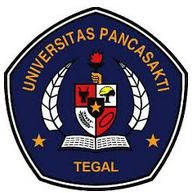 ANALISA POSTUR KERJA PEWARNAAN BATIK TULIS DENGAN METODE OVAKO WORK POSTURE ANALYSIS SYSTEM (OWAS) DI KELOMPOK USAHA BERSAMA (KUBE) ANGGREK BATIKKOTA TEGALOleh :FAKULTAS TEKNIK UNIVERSITAS PANCASAKTI TEGALTAHUN 2020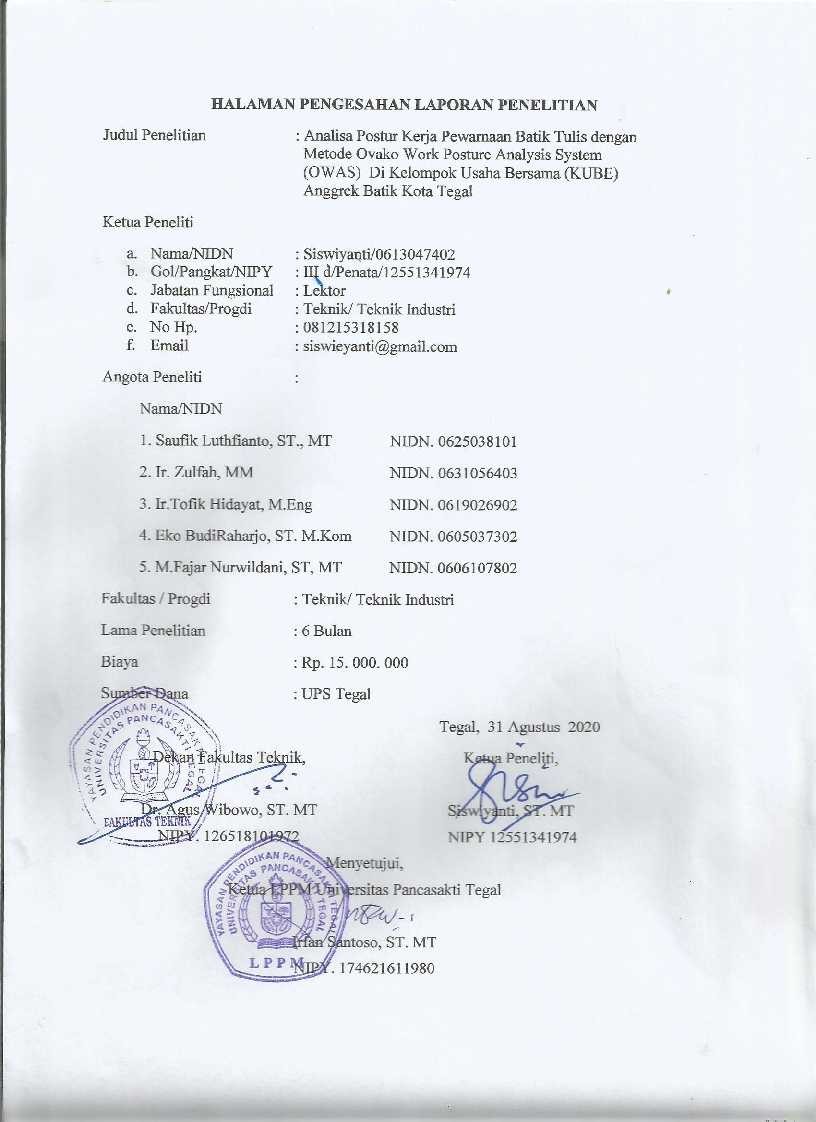 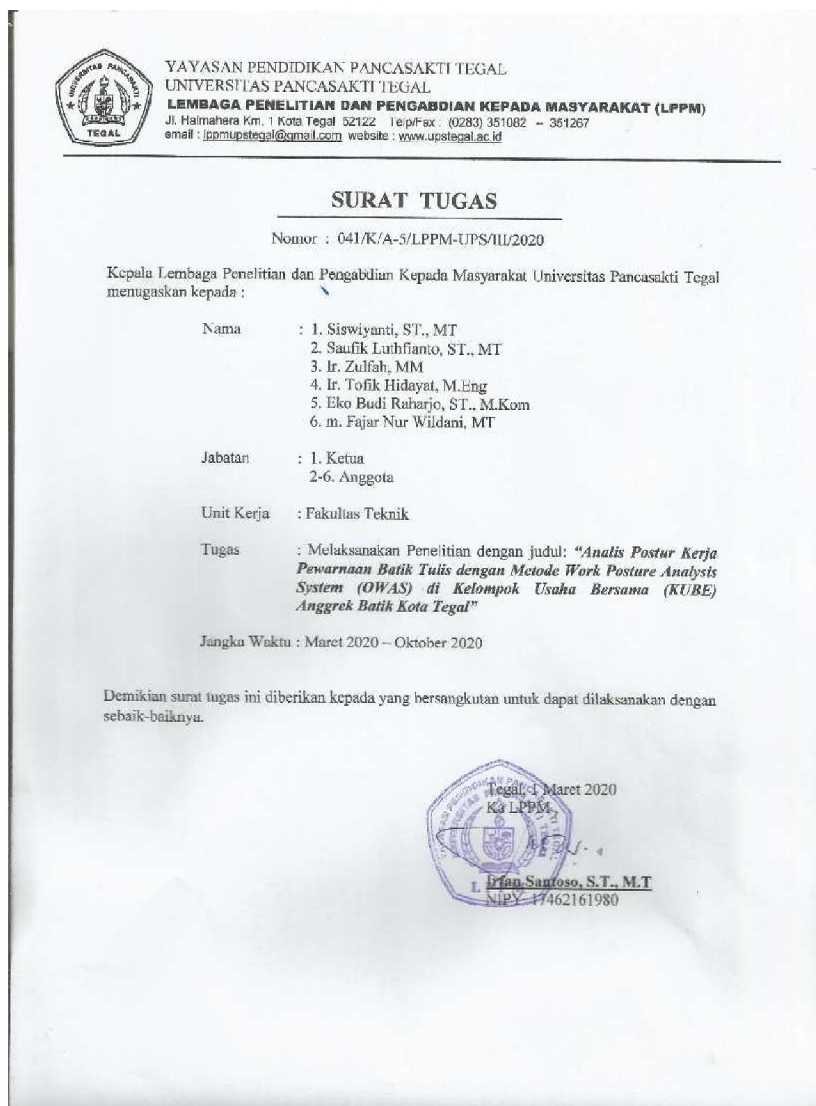 RINGKASANHasil Penelitian Pendahuluan terhadap proses pewarnaan batik  dengan celup ember pada postur tubuh menjongkok dan membungkuk merasakan  keluhan yaitu persentase rerata sekitar 65,18 ± 6,45%. Tujuan dari penelitian ini adalah untuk mengetahui sikap kerja yang memiliki kategori nilai Ovako Work Posture Analysis System (OWAS) 4 (empat) pada pewarnaan celup ember yang berisiko sangat tinggi pada gangguan musculoskeletal, mengetahui usulan sikap kerja yang dapat menurunkan terjadinya nilai Kategori OWAS dan mengetahui perbedaan Rerata Prosentase Kategori Sikap Kerja Penilaian OWAS sebelum dan sesudah perbaikan. Metode OWAS digunakan dengan cara melalui identifikasi dan analisis sikap kerja pembatik dan menganalisa pembebanan pada postur tubuh untuk meningkatkan kenyamanan kerja sebagai peningkatan kualitas produksi setelah dilakukan perbaikan sikap kerja. Hasil penelitian dari 10 pembatik yang berisiko sangat tinggi pada pewarnaan batik celup ember pada kategori 4 memiliki prosentase tertinggi 62% pada posisi 1 yaitu pelipatan kain dan 38% untuk posisi 2 yaitu Perendaman kain. Usulan sikap kerja yang dapat menurunkan terjadinya kategori nilai OWAS yaitu menggunakan alat alternatif mesin pewarna batik  yang lebih menekankan pada posisi kerja berdiri untuk mengurangi nilai OWAS. Perbedaan Rerata Prosentase Kategori Sikap Kerja Penilaian OWAS pada Pewarnaan Batik sebelum perbaikan (Celup Ember) dengan sesudah perbaikan (celup Mesin) diperoleh nilai rerata kategori OWAS yaitu terjadi penurunan kategori 4 untuk pewarnaan batik celup ember 13% menurun menjadi 0 setelah dilakukan celup mesin. Kategori 3 yaitu tindakan korektif diperlukan segera, karena memiliki efek pada sistem musculoskeletal (resiko tinggi ) pada celup ember dengan rerata 28 % menurun menjadi 7% setelah dilakukan pewarnaan celup mesin. Kategori 2 yaitu tindakan perbaikan mungkin diperlukan, karena memiliki efek pada sistem musculoskeletal (resiko sedang) pada celup ember dengan rerata 47% menurun menjadi 35% setelah dilakukan pewarnaan dengan celup mesin. Kategori 1 yaitu tidak diperlukan perbaikan karena terjadi peningkatan kenyamanan dan keamanan keluhan musculoskeletal dari celup ember 12 % meningkat menggunakan Celup mesin sebesar 58%.Kata Kunci : Metode OWAS, Pewarnaan BatikPRAKATAPuji Syukur kehadirat Allah SWT, karena atas karunia-Nya laporan hasil Penelitian di Semester Genap Tahun 2019/ 2020 dengan judul “Analisa postur kerja pewarnaan batik tulis dengan metode ovako work posture analysis system (Owas) di kelompok usaha bersama (Kube) Anggrek Batik Kota Tegal ” dapat diselesaikan. Penelitian ini sebagai wujud pelaksanaan Tri Dharma Perguruan Tinggi dan upaya penerapan ilmu pengetahuan. Terselesainya laporan Akhir penelitian dengan Surat Tugas Ka. LPPM (No. 047 / K / A / LPPM -UPS/ VIII / 2020) mendapat dukungan dari tim peneliti dan semua pihak yang telah memberikan bimbingan, motivasi dan arahan. Melalui prakata pada laporan penelitian ini, kami mengucapkan terima kasih kepada semua pihak yang sudah terlibat baik langsung atau tidak langsung atas selesainya laporan penelitan akhir ini , khususnya kepada :Rektor Universitas Pancasakti TegalKepala Lembaga Penelitian dan Pengabdian Masyarakat Universitas Pancasakti TegalDekan Fakultas Teknik Universitas Pancasakti TegalTim penelitiKube Anggrek Batik Kota Tegal.Semoga Penelitian ini bermanfaat untuk menambah kajian ilmu Teknik Industri, Amin.Tegal, 31 Agustus 2020 Peneliti,Siswiyanti dan TimDAFTAR ISIDAFTAR TABELTabel 2.1 Klasifikasi Kategori Risiko Kode Posisi pada Kombinasi Posisi	14Tabel 2.2 Klasifikasi Kategori Risiko Posisi Badan menurut Frekuensi Relatif	15Tabel 2.3 Pertanyaan Kelelahan tentang pelemahan kegiatan, Motivasi dan Fisik . 21 Tabel 4.1 Rekap Keluhan Musculoskeletal Subjektif Nordic Body Map Sebelum Bekerja (Celup ember)	38Tabel 4.2 Rekap Keluhan Musculoskeletal Subjektif Nordic Body Map Sesudah Bekerja (Celup ember)	38Tabel 4.3 Rekap Kelelahan 30 Item Rating Of Scale Subjektif SebelumBekerj(Celup ember)	39Tabel 4.4 Rekap Kelelahan 30 Item Rating Of Scale Subjektif SesudahBekerj(Celup ember)	39Tabel 4.5 Penilaian OWAS (Pembatik 1 ) Pewarnaan Batik menggunakan Ember Posisi 1 Pelipatan Kain - Kode Sikap OWAS  4141	42Tabel 4.6 Penilaian OWAS (Pembatik 1 ) Pewarnaan Batik menggunakan Ember Posisi 2 Perendaman Kain - Kode Sikap OWAS 4141	43Tabel 4.7 Penilaian OWAS (Pembatik 1 ) Pewarnaan Batik menggunakan Ember Posisi 3 Pencapuran zat warna napthol - Kode Sikap OWAS  4111	44Tabel 4.8 Penilaian OWAS (Pembatik 1 ) Pewarnaan Batik menggunakan Ember Posisi 4 Pencelupan Warna - Kode Sikap OWAS  4111	45Tabel 4.9 Penilaian OWAS (Pembatik 1 ) Pewarnaan Batik menggunakan Ember Posisi 5 Pemeriksaan Warna di atas Gawangan - Kode Sikap OWAS  2311	46Tabel 4.10 Penilaian OWAS (Pembatik 1 ) Pewarnaan Batik menggunakan Ember Posisi 6 Penjemuran - Kode Sikap OWAS  4371	47Tabel 4.11 Nilai Akhir Postur Kerja OWAS (Pembatik 1 s/d Pembatik 10)Pewarnaan Batik menggunakan Celup Ember	48Tabel 4.12 Nilai Akhir Postur Kerja OWAS (Pembatik 1) Pewarnaan Batik menggunakan Celup Ember	51Tabel 4.13 Jumlah dan Persentase Postur Kerja Pada Metode OWAS (Pembatik 1) Pewarnaan Batik menggunakan Celup Ember	51Tabel 4.14 Rekap Klasifikasi Kategori Resiko Sikap kerja Pewarnaan Batik menggunakan Celup  Ember (Pembatik 1 s/d 10 Pembatik )	52Tabel 4.15 Penilaian OWAS (Pembatik 1 ) Pewarnaan Batik menggunakan Mesin Posisi 1 Memasang Kain - Kode Sikap OWAS 1321	60Tabel 4.16 Penilaian OWAS (Pembatik 1 ) Pewarnaan Batik menggunakan Mesin Posisi 2 Menuangkan air dan menjalankan mesin untuk merendam kain - KodeSikap OWAS  2121	61Tabel 4.17 Penilaian OWAS (Pembatik 1 ) Pewarnaan Batik menggunakan Mesin Posisi 3 Pencampuran Zat warna - Kode Sikap OWAS  1121	62Tabel 4.18 Penilaian OWAS (Pembatik 1 ) Pewarnaan Batik menggunakan Mesin Posisi 4 menjalankan mesin untuk pencelupan - Kode Sikap OWAS 1121	63Tabel 4.19 Penilaian OWAS (Pembatik 1 ) Pewarnaan Batik menggunakan Mesin Posisi 5 Melepas Kain - Kode Sikap OWAS 1321	64Tabel 4.20 Penilaian OWAS (Pembatik 1 ) Pewarnaan Batik menggunakan Mesin Posisi 6 Penjemuran - Kode Sikap OWAS 1371	65Tabel 4.21 Nilai Akhir Postur Kerja OWAS (Pembatik 1 s/d Pembatik 10)Pewarnaan Batik menggunakan mesin	66Tabel 4.22 Rekap Klasifikasi Kategori Resiko Sikap kerja Pewarnaan Batik menggunakan Celup Mesin (Pembatik 1 s/d 10 Pembatik )	68DAFTAR GAMBARGambar 1.1 Proses Pewarnaan Batik Tulis secara Celup Ember	3Gambar 2.1 Klasifikasi sikap kerja punggung  Software Ergo Fellow 3.0	10Gambar 2.2 Klasifikasi sikap kerja Lengan  Software Ergo Fellow 3.0	11Gambar 2.3 Klasifikasi sikap kerja Kaki  Software Ergo Fellow 3.0	12Gambar 2.4 Klasifikasi sikap kerja Beban Kerja Software Ergo Fellow 3.0	13Gambar 2.5 Nordic Body Map	17Gambar 3.1  Diagram Alir Penelitian	36Gambar  4.1  Sikap  Kerja   pembatik   pada   Pewarnaan   Kain   Batik   (celup Ember)	41Gambar 4.2 Grafik Prosentase Kategori Sikap Kerja Pewarnaan BatikDengan celup ember	52Gambar 4.3  Grafik Prosentase Sikap Kerja Pewarnaan Batik celup ember	56Gambar 4.4  Sikap Kerja Berdiri  Pewarnaan Batik celup Mesin	59Gambar 4.5 Grafik Prosentase Kategori Sikap Kerja Pewarnaan Batik celup Mesin	69Gambar 4.6 Grafik Prosentase Sikap Kerja   Pewarnaan Batik celup Mesin	70Gambar 4.7 Grafik Rerata Prosentase Kategori Sikap Kerja Penilaian OWASPada Pewarnaan Batik celup ember dan mesin	72Siswiyanti, ST.,MTNIDN. 0613047402(Ketua)Saufik Luthfianto, ST., MTNIDN. 0625038101(Anggota 1)Ir. Zulfah, MMNIDN. 0631056403(Anggota 2)Ir.Tofik Hidayat, M.EngNIDN. 0619026902(Anggota 3)Eko BudiRaharjo, ST. M.KomNIDN. 0605037302(Anggota 4)M. Fajar Nur Wildani, ST.MTNIDN. 0606107802(Anggota 5)